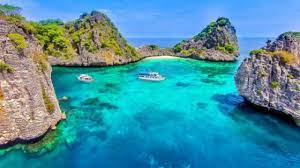 Krabi One Day Trip To Koh Rok
( Adult  1,700 Baht/Person Child 850 Baht/person )Time: 08.30 am. – 04.00 pm08:30 a.m. : the boat Start from Klong Dao Beach .And pick up guests from other beach (pick up by speed boat)10:00 a.m.  : Arrive at Koh Rok and start snorkeling from the boat for 1 hour.11:30 a.m. : Stop on the island, you may relax on the beach for sun bathing, walking around the island or snorkeling near the beach.12:30 a.m. :  Lunch  on the beach.01:30 p.m. : Set for the last stop, and it the best spot for snorkeling of the trip.03:00 p.m. : Depart from Koh Rok and back to Koh Lanta.04:00 p.m. : Arrive Koh Lanta.Tour ItineraryTour include :  Snorkel, mask & fin, lunch, soft drink, drinking water, fruits andNational park fee.Exclusions : Optional tours or excursions not mentioned in the programOther meals not mentioned in the programPersonal expensesServices change 3.5% pay by credit cards*PRICE AND ITINERARY ARE SUBJECT TO CHANGE WITHOUT PRIOR NOTICE*